ObjetoContratação de empresa especializada para fornecimento de um Sistema Integrado de Gestão Administrativa, versão WEB e plataforma Business Intelligence - BI com serviço de suporte por um período de 12(doze) meses, para atender as necessidades do Poder Judiciário do Estado do Acre, a fim de viabilizar a melhoria da qualidade do gasto público assim como promover a otimização dos processos de trabalho dentro de uma perspectiva de aprimoramento da gestão, conforme especificações e quantidades condições estabelecidas neste Termo de Referência:Detalhamento do ObjetoCaracteristicas da Licença de Uso do SoftwareCessão de direito de uso permanente dos sistemas referenciados no Objeto deste Termo de Referência ao Tribunal de Justiça do Estado do Acre, sem limite de usuários e órgãos gerenciados, bem como a documentação técnica. Exceto para o produto Business Intelligence - BI que está limitado a 10 (dez) usuários visualizadores.Os módulos referenciados no objeto deste Termo de Referência deverão no mínimo conter as Características e Requisitos, Funcionalidades Obrigatórias descritos neste termo de referência.b. A Cessão de direito de uso permanente dos sistemas referenciados no Objeto deste Termo de Referência deverá incluir todo e qualquer produto de software requerido para a sua utilização, que deverá ser licenciada ao Tribunal de Justiça do Estado do Acre, em caráter de uso permanente, sem qualquer limite de usuários e/ou estações de trabalho. Não haverá custo adicional de licenciamento, caso o número de usuários, acessos simultâneos e/ou estações de trabalho seja alterado para mais ou para menos, esta variação estará automaticamente licenciada e não gerará custo adicional.d. A empresa CONTRATADA deverá fornecer ao Tribunal de Justiça do Estado do Acre toda a documentação necessária para a perfeita gestão da solução implantada, que poderá ser em meio magnético ou mesmo online, inclusa no “sistema de ajuda” de cada módulo.e. A contração prevê a prestação de serviços de migração, adaptação, desenvolvimento, integração, licença de uso permanente sem limites de usuários, treinamento, manutenção e suporte, a serem implantados no Tribunal de Justiça do Estado do Acre.Outras Caracteristicas do Software e do ServiçoCaracterísticas Funcionais Gerais do Sistema:Ambiente Operacional WEBAs transações via Internet devem estar construídas utilizando-se a tecnologia Java e transações seguras padrão SSL. Pode ser utilizado para a publicação de páginas o servidor disponibilizado pelo TJAC ou servidores em nuvem. Possuir Help sensível ao contexto.Controle de Acesso ao Sistema por operador através de Senhas e Permissões; Existência de perfis para usuários, controlando o acesso às transações da Solução, inclusive as operações (inclusão, alteração, exclusão.);Possibilidade de identificar no mínimo dois tipos de usuários (visitantes: pessoas interessadas em verificar a situação de seus processos junto a Empresa; ou usuário: usuários da Solução que possui autorização para realizar manutenções nos Sistemas).Os Sistemas devem operar sobre ambiente Cliente/Servidor, onde é possível a distribuição da atividade de processamento de dados entre o servidor e as estações clientes ou ambiente computacional WEB que seja operado pelos principais navegadores do mercado, como IE, Firefox, Google Chrome e Safari.Gerenciador de Banco de Dados e Ambiente OperacionalA solução deve ser composta por Sistemas Aplicativos desenvolvidos para rodar em plataforma com interface gráfica (GUI) e projetada e desenvolvida para ambiente WEB. Utilizando o Sistema Gerenciador de Banco de Dados Relacional Oracle 12g ou superiores.As regras de negócio da Solução devem ser desenvolvidas no SGBD, com o intuito de propiciar aos usuários maior agilidade, segurança e rapidez na sua utilização.Os Aplicativos devem estar disponíveis para utilização em ambiente mono ou multiusuário, em diversas plataformas de Sistemas Operacionais (WINDOWS 2008 e superior, LINUX e Ambiente WEB).Sistema de Controle ‘On Line’ e ‘Real Time’O Sistema de controle de execução de atividades básicas deve ser integrado, ‘On Line’ e ‘Real Time’. Propiciar diretamente a execução destas atividades, através de estações cliente. Recolher automaticamente os dados relativos a cada operação realizada sem prejudicar a integridade do banco de dados.Características Operacionais:TransacionalOs Sistemas ofertados devem utilizar transações para operarem, executando ou registrando as atividades administrativas básicas. Os dados recolhidos em uma transação devem ficar imediatamente disponíveis em toda a rede. Ou seja, cada dado deve ser recolhido uma única vez, diretamente onde é gerada. As transações serão disponibilizadas através de telas gráficas específicas. Os dados transcritos pelos usuários serão imediatamente criticados/validados e o efeito da transação é imediato.Uma vez executada uma transação os dados não são perdidos, pois o gerenciador da base de dados conta com mecanismos seguros de recuperação de falhas.Segurança de AcessoAs transações dos Sistemas ofertados devem ser acessíveis somente a usuários autorizados especificamente a cada uma delas. Os Sistemas devem apresentar um catálogo (Categoria dos Usuários) de perfis dos usuários que terão acesso aos Sistemas com os seus acessos específicos. Onde para cada transação autorizada, o administrador de segurança poderá especificar o nível de acesso (operação registrada em arquivo log chamado de Auditoria das transações realizadas nos Sistemas) após identificar o perfil no qual o usuário se enquadra, quem é o usuário, tipo de transação executada, estação onde foi realizada a operação. As autorizações ou desautorizações, por usuário, perfil ou transação, são dinâmicas e, com efeito, imediato, podendo ser feita através de autenticação através do AD – Active Directory onde é feito a administração dois usuários de rede.Documentação “On Line”Os Sistemas ofertados devem possuir documentação ‘on line’ para cada modo de operação, por transação. Esta documentação possibilita que o próprio administrador atualize cada assunto referenciado. A consulta pode ser feita por capítulos ou palavras chave que remetem a um determinado trecho da documentação.Recuperação Automática de FalhasEm caso de falha operacional ou lógica, os Sistemas através dos recursos disponibilizados pelo SGBD Oracle deverá possibilitar a recuperação automática destas falhas, sem intervenção de operadores, de modo a resguardar a última transação executada com êxito, mantendo a integridade interna da base de dados correspondente ao último evento efetuado antes da falha.Interface GráficaA aparência das telas dos Sistemas serão semelhantes aos demais aplicativos que operam sobre o ambiente Microsoft Windows ou sob programa navegador Internet (browser) e com possibilidades de customização para o Tribunal de Justiça. Possibilitando acesso com resolução vídeo de, no mínimo 1024X768.Características Funcionais das TransaçõesTodo acesso ao SGBDR efetuado pelo Sistema deverá ser feito de forma nativa. Nos programas (Sistemas) ofertados existem transações para cada uma das atividades básicas. Em casos particulares poderá haver mais de uma transação para a mesma atividade. Cada novo evento é gravado, sem perda das informações anteriores, em forma de movimento. Isto é feito para que se possa sempre recuperar o histórico, não existindo a possibilidade de simples deleção de movimentos. Quando existir a necessidade de se remover lançamentos entrados erroneamente, outro movimento se encarrega de anulá-lo, simulando, por exemplo, uma operação de estorno contábil.Serviço de migração dos Sistemas Legados:A CONTRATADA deverá efetuar o serviço de migração do Sistema ERP (Financeiro e Controle de Materiais, Almoxarifado e Patrimônio) para a base de dados do novo sistema GRP/Web, devendo estes, após a migração, que será de responsabilidade da CONTRATADA, serem homologados em conjunto com áreas competentes da administração do TRIBUNAL. A homologação deverá acontecer durante o período que as respectivas diretorias julgarem necessárias, após homologadas, em base única de dados, os serviços subsequentes destes módulos, poderão ser iniciados.O Backup dos dados do sistema de Recursos Humanos e Folha de Pagamento será repassada pelo TJAC a empresa fornecedora do sistema para realizar a migração e parametrização do módulo ADM/RH.Treinamento:Serviços de Implantação e Treinamento dos módulosMódulo de Treinamento voltado aos usuários administradores, do módulo gerencial do Sistema de Gestão Administrativa Integrada, visando prepará-los para:Realização da manutenção da Solução; Controle dos processamentos;Realização de procedimentos para segurança dos dados; Controle das permissões de acesso;Estabelecimento das prioridades de processamentos; Localização e consolidação dos arquivos de backup.Treinamento presencial dos módulosA CONTRATADA deverá encaminhar técnicos com amplo conhecimento nos módulos para executarem os treinamentos presenciais nas instalações do Poder Judiciário do Acre, atendendo a todas suas Unidades Gestoras.O treinamento deverá conter carga horária suficiente para a completa capacitação dos módulos em turmas isoladas para cada área de interesse, inclusive com disponibilidade para esclarecimento de dúvidas. Os servidores deverão também preencher formulário de avaliação sobre a qualidade do treinamento executado, que deverá ser encaminhado ao gestor do contrato.A Contratada deverá encaminhar a lista dos servidores presentes no treinamento ao gestor do contrato.Deverá a CONTRATADA, desenvolver seus treinamentos de forma individual, desenvolvendo turmas para os seguintes módulos: a1. Gestão de Patrimônio e Almoxarifados (Materiais/GRP);a2. Gestão Financeira, Orçamentária e Contábil (Financeiro GRP - Controle da Contabilidade Pública e Execução Orçamentária); a3. Gestão de Compras, Licitações e Contratos (Materiais/GRP);a4. Gestão de Frotas (Materiais/GRP);a5. Assinador Eletrônico de Documentos (Doc’s e Lei/GRP);a6. Gestão de Recursos Humanos e Folha de Pagamento integrados ao eSocial(ADM/RH); a7. Gerenciamento do Sistema (Administradores do sistema).a8. Treinamento de utilização do Módulo de BIA CONTRATADA deverá elaborar um Plano de Treinamento que será aprovado pela CONTRATANTE. O plano deverá conter os módulos de treinamento do sistema adquirido, de acordo com as áreas Administrativas do Tribunal, itens a1, a2, a3, a4, a5, a6, a7 e a8.Serviços de Assessoria Operacional de ImplantaçãoDeverá ser feito um acompanhamento presencial, ou via webconference (dependendo da situação, dando mais agilidade na prestação de serviços e evitando custos desnecessários, ), objetivando os resultados esperados com o processo, durante o período de implantação da Solução, em horário comercial, para a realização de ajustes necessários durante a fase de instalação e implantação do produto ofertado, bem assim, realizar uma avaliação da realidade atual do Tribunal de Justiça do Estado do Acre nas áreas a serem atendidas pela Solução.Serviços de Suporte Técnico de Manutenção:Após a execução de todas as atividades previstas no cronograma e com o atendimento de todas as exigências existentes neste Termo de Referência, a CONTRATADA emitirá o Termo de Aceite Final do produto para o Gestor do Contrato, onde a partir de então, a CONTRATANTE passará a pagar os valores referente suporte técnico e manutenção dos conjuntos dos sistemas referenciados no Objeto deste Termo de Referência.A manutenção dos sistemas referenciados no Objeto deste Termo de Referência será pelo período de 12 (doze) meses, a contar a partir da Assinatura do Contrato, prorrogáveis por igual período, limitado até o estabelecido na lei de licitações.Após o período de implantação, os chamados técnicos, atendimentos, dúvidas e suporte relacionadas ao sistema devem ser recebidos por uma central de atendimento ao cliente que realiza a avaliação prévia dos mesmos e os encaminham aos funcionários específicos de acordo com cada especialidade, da seguinte forma:Formas de Abertura de chamada Chamados Via WebPermite aos clientes utilizarem-se de recursos do Help Desk em ambiente WEB, para tanto deve ser disponibilizada aos clientes via browser e acesso a uma URL específica, onde o chamado é aberto através do preenchimento de formulário específico onde será preenchido o problema, nível de prioridade e especialidade, data e hora da solicitação. Após o preenchimento o sistema fornece ao cliente o número do chamado para controle, podendo imprimir cópia do mesmo, após este procedimento estes chamados são encaminhados aos técnicos especialistas de acordo com a especialidade identificada na solicitação. A rotina para os clientes além de abertura de chamados via WEB, permite a pesquisa de chamados já existentes e extração de relatórios e gráficos;Chamados via telefonePermite abrir chamados via telefone com DDD nacional em língua portuguesa no horário comercial em dias úteis. Tais chamados serão recebidos por uma central de atendimento ao cliente que realizará a avaliação prévia dos mesmos identificando o cliente, problema, nível de prioridade e especialidade, data e hora da solicitação. Sendo que o cliente que está solicitando o chamado receberá por telefone/fax, ou correio eletrônico a confirmação da solicitação com a identificação do mesmo (número do chamado, o cliente, problema, nível de prioridade e especialidade, data e hora da solicitação), após este procedimento os chamados são encaminhados aos técnicos especialistas de acordo com a especialidade identificada na solicitação.Formas de AtendimentoToda solicitação deve ser recebida, identificada e encaminhada aos seus respectivos especialistas, que procedem o atendimento retornando ao cliente através de contato telefônico, correio eletrônico e carta, acesso remoto ou visita técnica, baseados no nível de prioridade de cada chamado. Nos casos que houver a necessidade de intervenção dos técnicos para a realização de procedimentos a base de dados e aplicativos instalados e implantados no cliente, tais serviços sempre que possível serão realizados remotamente acessando o sistema do cliente por VPN criptografada, de forma a poder verificar condições de erros que não possam ser reproduzidas em ambientes internos da CONTRATADA. Dependendo das circunstâncias e nível de prioridade o atendimento ao chamado será realizado in loco.Horário de AtendimentoO atendimento deverá ser dado em português no período compreendido entre às 08:00h às 12:00h e das 13:30h às 18:00h, das segundas às sextas-feiras.Tempo de Atendimento das Solicitações (SLA)Deverá ser feito conforme horário estabelecido no item 1.3.5.3, sendo classificado o nível de prioridade da ocorrência pela Contratante em horas úteis. No caso de parada do sistema o atendimento de suporte será nas 24 horas do dia, inclusive sábados, domingos e feriados.Serviços de Garantia Legal e Tecnológica – GLT (Corretiva e Adaptativa)Estão incluídas no valor da Manutenção do Conjunto dos sistemas referenciados no Objeto deste Termo de Referência as Manutenções Corretivas e Adaptativas.Entende-se por Manutenção Corretiva aquela que for necessária para o reparo de imperfeições ou falhas no sistema aplicativo que o impeça de funcionar adequadamente.Entende-se por Manutenção Adaptativa, aquela que for necessária para adequar o sistema aplicativo a um novo quadro normativo originado por alteração na legislação municipal, estadual ou federal.A manutenção Corretiva / Adaptativa dos sistemas referenciados no Objeto deste Termo de Referência inclui:Manutenção e atualização dos sistemas, compreendendo-se alterações legais vigentes (federais, estaduais e municipais) de uso comum na área pública, alterações e melhorias efetuadas;Manutenção e atualização dos sistemas de Internet para garantir a disponibilização dos serviços 24 (vinte e quatro) horas por dia;Suporte Técnico/Atendimento quando solicitado, sem custos adicionais (despesas com deslocamento, estadia, horas trabalhadas e demais), com o fim de garantir a operacionalização dos softwares em casos de erros de funcionamento identificados na Solução, provocados por “Bugs” no produto (garantia de funcionamento);Fornecimento sistemático da versão atualizada dos sistemas e aplicativos, visando o aperfeiçoamento operacional.Serviços de Customização (Evolutiva)As manutenções evolutivas são aquelas que visem a implementação de novas funcionalidades à solução, a fim atender necessidades novas percebidas, desde que não estejam compreendidas como manutenção adaptativa.Esses serviços serão pagos através de horas de consultoria, conforme valor apresentado na proposta de preços.Serão efetuadas as customizações necessárias nos Sistemas Aplicativos componentes da Solução, e para tanto será realizado levantamento para a identificação destas customizações, incluindo-se neste serviço:Treinamento de uso;Serviços de BPM (Business Process Management);Personalização (Adequação da Solução as características do Tribunal de Justiça do Estado do Acre);Atendimento de chamados com análise, diagnóstico e encaminhamento de solução de problemas (in-loco); Acompanhamento de processamentos, inspeção e verificação de relatórios de fechamento;Serviços de conversão e recuperação de dados; Monitoramento da integridade dos Bancos de Dados; Inclusão de novas funções, relatórios ou consultas.Suporte Técnico/Atendimento quando solicitado, sem custos adicionais (despesas com deslocamento, estadia, horas trabalhadas e demais), com o fim de garantir a operacionalização dos softwares, assim como, dirimir possíveis dúvidas que possam surgir no uso dos mesmos;Reinstalação dos sistemas referenciados no Objeto deste Termo de Referência e demais softwares necessários ao seu funcionamento, quando solicitado pela CONTRATANTE. Isso poderá ser necessário em situações como: danos causados por vírus de computador e/ou assemelhados; acidentes, e desastres naturais, incêndios ou inundação, distúrbios elétricos e danos causados por transporte ou remanejamento dos equipamentos pelo CONTRATANTE, e modificações implementadas na arquitetura original dos mesmos;/Visita periódica dos técnicos da CONTRATADA ao TJAC, se necessário, para acompanhar e orientar o trabalho, prestar informações e esclarecimentos aos usuários do sistema, bem como, aos servidores da área de Tecnologia da Informação;Dos Requisitos Técnicos Gerais:Do Ambiente ComputacionalA CONTRATADA deverá prover recursos que garantam a segurança e a alta disponibilidade do sistema, com as seguintes características físicas e lógicas:Deverá possuir serviço de validação indicando que o domínio possui um certificado digital SSL, garantindo que o software é AUTÊNTICO e que as informações são CRIPTOGRAFADAS.Além do firewall de borda, é necessário também o fornecimento de firewall interno, para portas acessíveis externamente conforme necessidade das aplicações, ex. 80 (http) e 443 (https), desta forma fornecendo uma estrutura virtual isolada.Os ambientes de produção e homologação serão preparados com a disponibilização computadores servidores físicos ou virtuais dedicados.Os requisitos de hardware e sistema operacional descrito abaixo, suportam um ambiente com até 300 usuários (acessos/requests simultâneos). Qualquer configuração acima, certamente vai garantir mais performance ao sistema em momentos de volume de acesso elevado.Servidor GRPSistema operacional Linux (RedHat, CentOS);64 GB de memória livre, 1.333 Mhz ou superior;120 GB Livre de HD SAS ou SSD 15.000 RPM ou superior;Processador Intel Xeon 8 Núcleos ou superior;Placa de rede gigabit para comunicação entre aplicação e banco de dados;Servidor BISistema operacional Windows Server 2012;32 GB de memória livre, 1.333 Mhz ou superior;300 GB Livre de HD SAS ou SSD 15.000 RPM ou superior;Processador Intel Xeon 8 Núcleos ou superior;Placa de rede gigabit para comunicação entre aplicação e banco de dados;Servidor BI CustosSistema operacional Linux (RedHat, CentOS);32 GB de memória livre, 1.333 Mhz ou superior;300 GB Livre de HD SAS ou SSD 15.000 RPM ou superior;Processador Intel Xeon 8 Núcleos ou superior;Placa de rede gigabit para comunicação entre aplicação e banco de dados;Servidor RHSistema operacional Linux (RedHat, CentOS);32 GB de memória livre, 1.333 Mhz ou superior;120 GB Livre de HD SAS ou SSD 15.000 RPM ou superior;Processador Intel Xeon 8 Núcleos ou superior;Placa de rede gigabit para comunicação entre aplicação e banco de dados;Servidor banco de dados OracleSistema operacional Linux (Oracle Linnux, RedHat ou CentOS);Banco de dados Oracle versão 12;64 GB de memória livre, 1.333 Mhz ou superior;HD SAS ou SSD 15.000 RPM ou superior, para calcular capacidade deve ser verificado tamanho atual dos dados;Processador Intel Xeon ou AMD Phenom 16 Núcleos ou superior;Placa de rede gigabit para comunicação entre aplicação e banco de dados;Sobre a AplicaçãoA solução ofertada deverá ser diretamente compatível com as seguintes plataformas tecnológicas, sendo o licenciamento dos produtos aqui declarados, responsabilidade da CONTRATANTE. Todos os demais componentes de software necessários à implantação da solução, deverão correr por conta da CONTRATADA.Banco de dados: Oracle 12 ou superior;Sistema Operacional: Linux;Servidor de aplicação: TomCatNavegadores WEB: Google Chrome e Firefox Mozilla, entre outros.A Solução deve ser desenvolvida com base no atendimento às Leis Federais e Estaduais Vigentes.O sistema deve manter armazenado no banco de dados relacional Oracle toda parametrização dos módulos e fórmulas utilizadas pelas rotinas. A solução deve possuir interface gráfica (GUI) e rodar em ambiente WEB.A aplicação deverá estar implementada usando a linguagem de programação JAVA 7 ou superior, para ambiente web, suportar tráfego seguro padrão SSL. O servidor de aplicações deve seguir especificação JEE.A solução deve possuir Help sensível ao contexto, controle de acesso de operador por meio de senhas e permissões, existência de perfis para usuários, controlando o acesso às transações, inclusive as operações (inclusão, alteração, exclusão).A solução deverá possuir documentação atualizada, bem como oferecer suporte para assinatura baseado em certificado emitido por Autoridade Certificadora credenciada na forma da Infraestrutura de Chaves Públicas Brasileira (ICP Brasil).A solução deverá atender às recomendações listadas a seguir do Modelo de Acessibilidade em Governo Eletrônico (versão 3.1), institucionalizado pelo Ministério do Planejamento, Orçamento e Gestão, apenas nas transações acessíveis ao público externo em geral (cidadão).Recomendações de acessibilidade:MarcaçãoRecomendação 1.1 – Respeitar os Padrões WebRecomendação 1.2 – Organizar o código HTML de forma lógica e semântica Recomendação 1.6 – Não utilizar tabelas para diagramaçãoRecomendação 1.7 – Separar links adjacentes Recomendação 1.8 – Dividir as áreas de informaçãoRecomendação 1.9 – Não abrir novas instâncias sem a solicitação do usuárioComportamento (DocumentObjectModel – DOM)Recomendação 2.3- Não criar páginas com atualização automática periódica Recomendação 2.6 – Não incluir situações com intermitência de telaRecomendação 2.7 – Assegurar o controle do usuário sobre as alterações temporais do conteúdoConteúdo / InformaçãoRecomendação 3.3 – Oferecer um título descritivo e informativo à página Recomendação 3.4 – Informar o usuário sobre sua localização na página Recomendação 3.5 – Descrever links clara e sucintamenteRecomendação 3.6 – Fornecer alternativa em texto para as imagens do sítio Recomendação 3.8 – Disponibilizar documentos em formatos acessíveis Recomendação 3.10 – Associar células de dados às células de cabeçalho Recomendação 3.11 – Garantir a leitura e compreensão das informaçõesRecomendação 3.12 – Disponibilizar uma explicação para siglas, abreviaturas e palavras incomunsApresentação / DesignRecomendação 4.1 - Oferecer contraste mínimo entre plano de fundo e primeiro planoRecomendação 4.2 – Não utilizar apenas cor ou outras O sistema deve ser desenvolvido de acordo com os conceitos de orientação a objetos e deve implementar o modelo de camadas, no qual existe separação lógica entre componentes de interface, regras de negócio e persistência (banco de dados), possibilitando a manutenção em uma camada sem interferir nas demais características sensoriais para diferenciar elementosRecomendação 4.3 – Permitir redimensionamento sem perda de funcionalidade Recomendação 4.4 – Possibilitar que o elemento com foco seja visualmente evidenteFormuláriosRecomendação 6.1 – Fornecer alternativa em texto para os botões de imagem de formulários Recomendação 6.2 – Associar etiquetas aos seus camposRecomendação 6.3 – Estabelecer uma ordem lógica de navegação Recomendação 6.4 – Não provocar automaticamente alteração no contexto Recomendação 6.5 – Fornecer instruções para entrada de dadosRecomendação 6.6 – Identificar e descrever erros de entrada de dados e confirmar o envio das informações Recomendação 6.7 – Agrupar campos de formulárioO sistema deve ser implementado para ambiente web, devendo suportar a utilização de todas as suas funcionalidades em qualquer um dos navegadores atuais. O sistema deverá ser acessível através de navegadores web padrão operando nos seguintes ambientes operacionais: Windows, Linux, MacOs, Android e iOs.O sistema não deverá exigir a instalação de plugins, emuladores ou runtimes para sua utilização, exceto nos casos em que seja necessário para o acesso a dispositivos como leitores biométricos, impressoras (cheque, cartão, etiqueta), leitoras/tokens de e-CPF/e-CNPJ, etc.As rotinas do sistema devem ser implementadas da forma mais otimizada possível, ou seja, não deve haver repetição desnecessária de consultas ao banco de dados, processamento desnecessário na execução das rotinas, armazenamento de dados irrelevantes em banco de dados ou em disco, entre outros itens que venham a comprometer a performance do sistema.Todas as informações mantidas pelo sistema deverão ser armazenadas em banco de dados relacional.O banco de dados deve possuir padronização quanto à nomenclatura dos objetos (tabelas, colunas, funções, gatilhos, visões, etc.), possuindo nomes claros e de fácil identificação do cadastro ou funcionalidade referenciada e do tipo do dado armazenado.Todas as tabelas devem possuir chave primária.Nos campos que fazem referência a outras tabelas devem existir chaves estrangeiras.O banco de dados deve possuir índices nos objetos que são alvo das principais consultas das rotinas da aplicação e nos campos que fazem referência a outras tabelas.O banco de dados deverá ser único por sistema, permitindo-se, a critério do Tribunal de Justiça do Acre, que se utilize o mesmo banco de dados para outros sistemas do mesmo fornecedor.O banco de dados deve ser estruturado de forma a evitar a redundância de tabelas, ou seja, não deverá existir mais de um cadastro/tabela para as pessoas, logradouros, bairros, unidades de medidas, etc. São consideradas tabelas de uso comum e, portanto, deverão ser únicas no sistema:Tabelas de endereçamento (país, estado, cidade, bairro, logradouro, tipo do logradouro, Cadastro de Regiões Geográficas, relacionamento entre logradouros e bairros e faixas de CEP, se aplicável;Cadastro de Pessoas, Cadastro de Assinantes, Cadastro de Entidades, Cadastro de Órgãos, Organograma, Conselhos de Classe, Cadastro de Bancos e Agências;CBO (Cadastro Brasileiro de Ocupações), Feriados, Cadastro de unidades de medida, Cadastro de Classificação de marcas de produtos e Cadastro de Veículos de Publicação;Cadastro de Moedas, Centros de Custo,Cadastros de Leis, Decretos e outros atos legais (se aplicável), Cadastro de Produtos e serviços (se aplicável), Cadastro de Locais Físicos (Edificações, se aplicável), Cadastro de Tipos de Documentos, de Tipos de Processos, de Tipos de Trâmites e outro de natureza similar.A aplicação deverá utilizar usuário próprio de conexão à base de dados, não sendo aceitas conexões pelo super usuário do SGBD. O usuário de conexão deverá possuir senha, não sendo aceitas conexões não autenticadas.O sistema deverá permitir que a aplicação e o SGBD estejam em servidores distintos.O dono (owner) dos objetos do banco de dados será o super usuário. O usuário de conexão da aplicação somente terá permissões de DML (Data Manipulation Language) nos objetos do banco de dados. Caso a ferramenta de atualização seja incorporada à solução, essa deverá ser executada em ambiente separado do ambiente de produção e utilizar usuário específico com permissões DDL (Data Definition Language).As atualizações da solução devem ser realizadas de maneira automatizada sem necessidade de interferência do usuário. Toda vez que um novo release for disponibilizado e atualizado.O sistema deve ser construído com o conceito de controle de transações (ou tudo é gravado ou nada é gravado e nada é corrompido/comprometido) que permite garantir a integridade das informações do banco de dados em casos de queda de energia, falhas de sistema ou hardware, sendo que as transações uma vez efetivadas não sejam perdidas.Em caso de falha operacional ou lógica, os Sistemas através dos recursos disponibilizados pelo SGBD, devem possibilitar a recuperação automática destas falhas, de modo a resguardar a última transação executada com êxito, mantendo a integridade interna da base de dados correspondente ao último evento efetuado antes da falha.O sistema deve guardar “log” de todas as operações realizadas no sistema, guardando e permitindo a consulta minimamente das seguintes informações: tipo de operação (exclusão, inclusão, alteração, consulta, impressão, envio de e-mail); Tabela e Tela alvo, Data/Hora/Usuário, IP da estação que realizou a operação e as Informações da Operação realizada.Sobre o Controle de AcessoPermitir autenticação dos usuários no sistema através de login e senha pessoal, além da utilização de captcha para o acesso de usuários externos. Permitir a autenticação de usuários no sistema através Login e Senha, bem como por e-CPF ou e-CNPJ.Possibilitar a configuração de uma ou mais bases LDAP para autenticação dos usuários. Possibilitar a configuração dos parâmetros necessários para a autenticação em cada uma das bases (nome do servidor, base DN, etc.), além das definições de conexão por TLS.Permitir autenticação dos usuários em base de dados do próprio sistema. As senhas devem ser armazenadas criptografadas, evitando a leitura da senha original a qualquer momento. Permitir que o usuário seja criado com a opção de alteração de senha no primeiro login.Permitir que seja definido por usuário se será utilizado login LDAP, e- CPF/e-CNPJ ou login provido pelo sistema. Permitir a configuração de timeout para duração das sessões de usuários, considerando o período de inatividade da sessão.Permitir que seja definido o período de validade do acesso do usuário ao sistema, impossibilitando acesso fora deste período. Permitir que seja bloqueado o acesso do usuário ao sistema.Permitir que a solução seja configurada para bloquear a conta do usuário quando da terceira tentativa de acesso sem sucesso.Permitir que sejam definidos intervalos de horário por dia da semana nos quais os usuários poderão acessar o sistema. Possibilitar a vinculação destes intervalos ao usuário.Permitir que o usuário realize alteração de sua senha pessoal (quando do acesso autenticado pela base de dados do próprio sistema). Permitir que a senha do usuário seja redefinida pelo administrador (quando do acesso autenticado pela base de dados do próprio sistema).Permitir configuração de políticas de senha (quantidade de caracteres, símbolos, números, tempo de validade, etc.) quando do acesso autenticado pela base de dados do próprio sistema.Permitir a configuração de perfis de acesso ao sistema. Os perfis criados serão vinculados aos usuários. Possibilitar que cada usuário possua diversos perfis de acesso.Permitir a configuração de permissões de acesso por perfil e diretamente por usuário.Possibilitar a configuração das permissões por meio de árvore hierárquica, composta pelos módulos do sistema, menus de acesso às telas e operações disponíveis em cada tela, como: incluir, excluir, buscar, alterar e demais rotinas específicas de cada tela.Permitir, quando da criação de um novo perfil de usuário, reutilizar permissões já atribuídas a outro perfil (perfil modelo, perfil pai hierárquico, cópia de perfil de outro usuário/grupo/função/etc...).Permitir a cópia das permissões de acesso (perfis e permissões do próprio usuário) de um usuário para outro.Permitir que sejam atribuídas permissões ao usuário válidas somente por determinado período de tempo (utilizado quando da substituição de um usuário por outro).Permitir que sejam vinculados aos usuários quais órgãos ou entidades eles possuem permissão para acesso (nos sistemas onde isso for aplicável).Possuir ferramenta de auditoria das operações e versões dos dados em audittables, gerando relatórios e consultas em tela por todos os parâmetros armazenados nos logs.Sobre a Segurança dos dadosImplementar camada de tratamento e validação de todas as entradas de dados do sistema, impossibilitando a exploração de falhas de segurança como SQL injection, XSS e demais ameaças conhecidas.Implementar validação server-side das permissões de acesso do usuário, evitando que os direitos de acesso sejam burlados através da edição da URI ou demais parâmetros da requisição.Utilizar validação por meio de captcha nos formulários disponíveis para acesso externo não autenticado. Permitir que o sistema seja executado em ambiente seguro (TLS), utilizando o certificado wildcard.Sobre a Interface do usuárioA interface do usuário e todos os seus componentes (botões, menus, barras, mensagens, etc.) devem ser escritas em português brasileiro.Permitir manutenção completa dos dados (inclusão, alteração exclusão e consulta) através das telas da aplicação, obedecendo as restrições de acesso e peculiaridades que existirem para tais ações como, por exemplo, alteração de dados de exercícios contábeis encerrados, alteração de dados onde o usuário somente possui permissão para consulta, etc.Utilizar máscaras para entradas de valores de acordo com o tipo do campo (data, inteiro, decimal, CPF, CNPJ, CEP, telefone, etc.).Permitir que o usuário selecione as colunas a serem utilizadas como critério de ordenação no resultado de consultas em tela. Permitir que sejam selecionadas diversas colunas ao mesmo tempo para ordenação.Implementar paginação dos registros encontrados, possibilitando navegação nos resultados e alteração da quantidade de registros por página, de acordo com parametrização do sistema. Possibilitar que o usuário parametrize quantos registros devem ser exibidos por padrão em cada página.Disponibilizar rotina para emissão de relatório a partir do resultado de consultas em tela, observando os filtros aplicados, critérios de ordenação dos registros, campos visíveis, ordem de exibição das colunas e largura das colunas. Possibilitar que o resultado seja salvo nas mesmas extensões previstas para os demais relatórios do sistema.Permitir que o usuário defina filtros de forma dinâmica para busca de registros em tela.Possibilitar que o usuário adicione diversos parâmetros para busca (qualquer campo disponível no resultado, além de filtros específicos de acordo com os registros que estão sendo consultados).Permitir que o usuário salve os filtros definidos nas consultas em tela para reutilizá-los posteriormente. Permitir que sejam restaurados os valores padrão dos filtros.Implementar interface que suporte o uso de diversas janelas ao mesmo tempo dentro do ambiente da aplicação (floating windows). Implementar funcionalidades de redimensionar, mover, maximar, minimizar, fechar e favoritar nas janelas, além de disponibilizar uma barra de tarefas para visualização e seleção das janelas abertas. Disponibilizar rotina para fechar todas as janelas ou fechar todas exceto a janela selecionada.Disponibilizar barra de acesso rápido às telas favoritadas pelo usuário.Permitir que sejam utilizadas janelas de busca e campos de sugestão para entrada de dados pré-cadastrados nos formulários. Por exemplo, em um campo de entrada que faça referência ao cadastro de pessoas, possibilitar que seja aberta uma janela de busca para encontrar a pessoa a partir dos filtros disponíveis neste cadastro e selecioná-la ou então permitir que, de acordo com a digitação do usuário, sejam sugeridos registros para seleção.Permitir que sejam executadas ações em lote nos cadastros através da seleção de múltiplos registros (quando o contexto permitir).Permitir a criação de campos adicionais nos cadastros para inclusão de informações complementares. Possibilitar que seja definido, no mínimo, o nome do campo, formato, tamanho, obrigatoriedade e tipo (texto, data, valor, etc.).Implementar tratamento de erros e exceções de forma que sejam exibidas mensagens detalhadas e autoexplicativas, que possibilitem ao usuário diagnosticar o motivo do problema sem necessidade de conhecimento técnico em informática.Implementar a interface do sistema de forma padronizada. Todas as telas de cadastros e demais rotinas devem seguir o mesmo layout padrão quanto à disposição dos componentes gráficos, como: barras, formulários, botões de ação, grids, métodos de interação com os registros, paginação, contagem de registros, exceto para ferramentas de terceiros, integradas a solução.Permitir o acesso a cadastro referenciado a partir do outro cadastro que faz a referência, obedecendo a permissão do usuário para tal acesso. Utilizar o conceito de breadcrumbs (navegação estrutural) em todas as telas, permitindo ao usuário localizar-se dentro da aplicação.Sobre os Procedimentos agendadosDisponibilizar ferramenta para a criação de procedimentos agendados.Permitir que o usuário realize o agendamento dos mais variados procedimentos: importação de arquivos, geração de relatórios, execução de cálculos, verificações diversas, etc.Permitir a realização dos agendamentos de procedimentos para uma única execução ou repetidas execuções. No caso de repetidas execuções (a cada x minutos/horas/dias/etc., diária, semanal, mensal, anual, etc.), o sistema deverá dispor de ferramenta gráfica para a configuração do agendamento, sem necessidade de montagem de expressões cron manualmente.Os agendamentos deverão ser gerenciados pela própria aplicação, independente do ambiente de execução (cron do sistema operacional). Tais agendamentos e todos os parâmetros deverão ser armazenados no banco de dados da aplicação.Permitir que seja enviado por e-mail, para diversos destinatários, o resultado da execução dos procedimentos (aviso, relatório, etc.) que foram executados com sucesso ou, em caso de erro, o respectivo log. Permitir que sejam distintos os destinatários do resultado da execução com sucesso e sem sucesso.Fornecer juntamente com a aplicação todos os procedimentos agendados já existentes e que compõem a respectiva solução.Sobre Funcionamento do ambiente da SoluçãoPermitir que sejam registradas as informações de sessão (login e logout) de usuários no sistema contendo, no mínimo: usuário, IP, servidor e porta, data e horário de login, data e horário de logout.Possuir ferramenta de monitoramento das sessões de usuários, filtrando por servidor, porta, situação (ativas, iniciadas ou encerradas), usuário, intervalo de tempo de início ou fim.Possuir ferramenta de monitoramento dos processos agendados. Permitir a identificação dos processos que estão executando, horário inicial e horário final, caso concluídos.Disponibilizar conteúdo de ajuda para todas as funcionalidades do sistema. A ajuda deve ser organizada em tópicos, contendo descritivo de cada funcionalidade, descrição completa das rotinas, ações, telas e campos do sistema. Na ajuda deve constar também em quais pontos da aplicação cada campo ou parâmetro influencia e para que é utilizado.Disponibilizar conteúdo de ajuda ao usuário sensível ao contexto (context-sensitive help). Ao acessar determinada funcionalidade do sistema, permitir ao usuário acesso rápido e direto à ajuda da funcionalidade em questão, sem que seja necessário abrir o menu de ajuda e navegar manualmente até o tópico.Disponibilizar ajuda diretamente na tela (help online/inline) para funcionalidades mais complexas que podem causar dúvidas quanto ao seu funcionamento.Sobre Monitoramento da Solução:Monitoramento de Recursos de Hardware do Servidor e regras de NegócioO sistema de monitoramento, através de seus sensores, deverá ser capaz de monitorar em tempo real o uso dos recursos de hardware com os seguintes sensores de controle:Sensor de espaço em disco: É o sensor responsável pelo monitoramento constante do espaço em disco disponível no servidor. Ele pode monitorar além dos discos, unidades de rede e volumes montados no servidor.Sensor de uso de CPU: O sensor de monitoramento de CPU, tem o objetivo de monitorar a utilização do processador do servidor, alertando quando o mesmo está sendo elevado a sua capacidade máxima, podendo ser configurado o nível de alerta que se deseja ser avisado.Sensor de espaço disponível em Tablespaces: Este é um sensor voltado ao banco de dados Oracle, ele monitora o espaço disponível em cada tablespace do servidor.Sensor de execução de backup do banco de dados Oracle: Este sensor de backup é voltado ao banco de dados Oracle e tem a funcionalidade de monitorar a execução dos backups através do utilitário rman.Sensor de lock de objetos: O sensor de lock de objetos é mais um dos sensores de banco de dados Oracle que tem o objetivo de monitorar o bloqueio de objetos do banco de dados ou de sessões bloqueadoras.Sensor de objetos inválidos: Este sensor é fundamental para identificar a lista de objetos inválidos do banco de dados.Sensor de queries executando por muito tempo: O sensor de queries longas, ajuda a identificar algum processo que está executando a bastante tempo no banco de dados e que pode comprometer a performance.Sensor de número de processos do banco de dados Oracle: Este sensor ajuda a prever que o servidor atinja o número máximo de processos, avisando com antecedência para que seja analisado e ajustado se necessário.Sensor de registro de títulos bancários: O sensor permite monitorar o serviço de registro de títulos bancários, geralmente utilizado para recebimento de receita de iptu, iss entre outros para prefeituras. Como este serviço consome o webservice de diferentes instituições bancárias, é possível identificar quando um desses serviços não está operando corretamente.Sensor de envio de e-mail: Este sensor permite monitorar a fila de e-mails do sistema, identificando quando o processo de envio está parado ou apresentando erros.Sistema de NotificaçãoO monitoramento deverá possuir alguns mecanismos de notificação que devem ser executados quando determinado sensor entra em alerta ou falha. Abaixo algumas ações que podem ser executadas pelo sistema de monitoramento, sempre que os sensores mudarem seu status:Sensor de envio de e-mail: Este sensor deverá permitir o monitoramento da fila de e-mails do sistema, identificando quando o processo de envio está parado ou apresentando erros.Enviar e-mail: Deverá ser possível configurar o envio de e-mail para cada sensor, assim, sempre que o status do sensor modificar ele deverá enviar um e-mail para um ou mais destinatários;Abrir um Protocolo de serviço/demanda automático: O sistema deverá também poder abrir um protocolo de serviço/demanda para atendimento do problema encontrado no monitoramento;Sobre Certificação Digital e Assinatura Eletrônica:Permitir o uso de recursos completos de Assinatura Eletrônica de documentos, seja por autenticação de usuário e senha ou através de certificado digital. Permitir que a qualquer momento, relatórios e ações no sistema podem ser configurados para receberem uma ou mais assinaturas.Permitir que o formato de Assinatura Eletrônica possa apenas ser pela autenticação de usuário e senha - sem a necessidade de certificado digital - agilizando os processos e garantindo a autenticidade e integridade do documento.Uso da Assinatura Digital através rotinas chanceladas por uma Autoridade Certificadora, conforme os padrões da ICP-Brasil, com uso de certificado digital (e- cpf).Utilizar o conceito de código de validação. Identificação única que viabiliza a consulta online do documento para fins de comprovação de integridade, sendo possível ainda configurar o relatório para apresentar, junto ao código, URL e QR Code para facilitar o acesso ao documento original.Permitir a Autenticação do usuário para login na Solução com uso do certificado digital, mantendo a informação e garantindo autenticidade de todas as operações executadas no sistema pelo usuário.Permitir o controle das seguintes situações dos documentos: Pendente, Pendência de assinatura já foi atribuída aos usuários, entretanto o documento ainda não recebeu nenhuma assinatura. Parcialmente assinado, Documento já recebeu assinaturas, entretanto ainda existem assinadores obrigatórios sem uma ação tomada a pendente de assinatura. Assinado, Documento recebeu todas as assinaturas obrigatórias. Invalidado, Documento invalidado ou com alguma recusa de assinaturaPermitir o controle das seguintes situações das assinaturas: Pendente, Pendência de assinatura em análise pelo usuário.Assinado, Documento assinado pelo usuário.Recusado ou invalidado, assinatura recusada ou invalidada pelo usuário.Permitir visualizar assinaturas pendentes para o usuário logado, bem como executar a assinatura de documentos. Permitir localizar documentos já assinados e exibir o relatório.Permitir confirmar autenticidade de documentos, sem necessidade de usuário e senha.Possuir recurso de Assinaturas de relatórios, através de seleção de Identidades (pessoas) ou Funções de trabalho, que receberão pendência de assinatura, após emissão do documento.Possuir recurso de Importação de relatórios, para prevenir emissão em duplicidade. Com esta opção, um relatório já emitido só poderá ser emitido novamente, e gerar novas pendências de assinatura, após invalidação do primeiro.Possuir recurso que permite a configuração do template de assinaturas utilizado pelo relatório para definição de padrões/layouts de disponibilização de informações como código validação/Url e QR Code, de acordo com os padrões adotados pelo órgão.Permitir cadastrar as funções dos funcionários da Administração. É necessário para atribuir ao cadastro do funcionário qual assinará o documento para que a informação seja disponibilizada na assinatura.Permitir o controle e certificação de usuários em categorias com permissões nas ferramentas de Assinatura.Permitir o cadastro das funções dos funcionários da Administração. É necessário para atribuir ao cadastro do funcionário o qual assinará o documento para que a informação seja disponibilizada na assinatura.Permitir a criação de tipos de identidades para validação da identidade pessoal. Exemplo: Assinatura Digital ou Assinatura Eletrônica.JUSTIFICATIVA:Atender a demanda administrativa no controle de recursos, padronização de procedimentos, eliminação de interfaces manuais, otimização no fluxo da informação, eliminação da redundância de atividades, incorporação de melhores práticas, transparência das informações, entre outros que aderem aos objetivos propostos no Planejamento Estratégico deste Tribunal.O Tribunal de Justiça do Acre tem buscado alcançar níveis de excelência na prestação dos serviços públicos e na gestão dos recursos orçamentários sendo necessário o aperfeiçoamento dos processos de gestão a fim de subsidiar o Gestor Público com informações de melhor qualidade.A utilização de Tecnologia da Informação contribui efetivamente para isso, com a implementação de Sistemas de Gestão mais ágeis e que forneçam ao administrador informações em tempo e com qualidade capaz de influenciar suas decisões, pautadas nos princípios gerais do direito público.A busca de uma solução tecnológica integrada deverá permitir a centralização de todo o processamento e armazenamento de dados relacionados aos processos de atendimento e controles internos, otimizando a obtenção e o processamento de informações, bem como o fornecimento de subsídios gerenciais, que são imprescindíveis para o planejamento e para a tomada de decisões por parte dos gestores da Administração do Tribunal de Justiça.Para que os serviços relativos à Administração do Tribunal de Justiça atinjam melhores níveis em todos seguimentos públicos, é imperativa a implementação de uma solução tecnológica integrada e moderna de gestão, composta não só por um sistema informatizado de última geração, mas também por serviços especializados que mantenha em produção/operação esses sistemas em um ambiente tecnológico adequado e de fácil manutenção, contemplando o acompanhamento técnico operacional (serviços de manutenção de sistemas e serviços de suporte técnico aos usuários).A integração e o compartilhamento de informações em tempo real, que serão realizados pela solução integrada de gestão administrativa, irá proporcionar para o Poder Judiciário do Estado do Acre, além de melhorias na produtividade dos servidores no atendimento e acompanhamento dos serviços disponibilizados para a população, mais economia de recursos, facilidade para a tomada de decisões efetivas, e informações gerenciais que apoiarão o cumprimento das metas e obrigações relativas a maioria das áreas de gestão da Administração do Tribunal de Justiça.O presente projeto visa também promover administração completa e integrada da folha de pagamento, gestão de recursos humanos, da contabilidade, do orçamento, dos pagamentos, dos almoxarifados, do patrimônio, das licitações, colaborando na organização e funcionamento de todas as unidades administrativas e judiciais, garantindo assim, que os serviços prestados sejam eficientes e eficazes, com ganho significativo nos controles das ações da gestão institucional.A atividade de fornecimento, atualização e suporte de software como serviço continuado não se forma a partir de termos genéricos ou abstratos, mas apenas quando, diante de um caso concreto, a Administração verificar a essencialidade da prestação contratual para a manutenção de suas atividades e a necessidade de sua contratação por mais de um exercício financeiro continuamente.O objeto deste Termo será licitado por agrupamento de itens, com a finalidade de adquirir/contratar sistema e suporte de um mesmo fabricante, a fim de evitar problemas de compatibilidade, conforme entendimento do TCU:Outro argumento utilizado é evitar a ampliação do número de fornecedores, com vistas a preservar o máximo possível a rotina das unidades, que são afetadas por eventuais descompassos no fornecimento de sistemas de diferentes fornecedores. Nessa linha, acrescento que, de fato, lidar com um único fornecedor diminui o custo administrativo de gerenciamento de todo o processo de contratação. O aumento da eficiência administrativa do setor público passa pela otimização do gerenciamento de seus contratos de fornecimento. Essa eficiência administrativa também é de estatura constitucional e deve ser buscada pela administração pública.Cabe observar, ainda, que segundo jurisprudência do TCU, "inexiste ilegalidade na realização de pregão com previsão de adjudicação por lotes, e não por itens, desde que os lotes sejam integrados por itens de uma mesma natureza e que guardem relação entre si" (acórdão 5.260/2011-1ª Câmara). Aplica-se tal assertiva ao procedimento ora inquinado. (Acórdão TCU nº 861/2013 – Plenário).DAS CONDIÇÕES DE FORNECIMENTO, PRAZOS E ENTREGAImplantaçãoA implantação compreende as atividades de Instalação, Configuração, migração de informações e habilitação do sistema para uso. Para cada um dos módulos dos Sistemas Integrados, deverão ser cumpridas minimamente as seguintes atividades:Entrega, instalação e configuração dos Sistemas de Gestão; Migração de dados e estruturação das bases de dados;Customização dos módulos dos Sistemas integrados através do levantamento das necessidades específicas dos setores, quanto a forma de cálculo e legislação;Adequação de relatórios, telas, leiautes e logotipos, mantendo e preservando o padrão da Solução; Parametrização de tabelas e cadastros;Estruturação dos níveis de acesso e habilitações dos usuários;Adequação das fórmulas de cálculo para atendimento aos critérios adotados pela Tribunal de Justiça do Estado do Acre e legislação vigente; Ajuste nas precedências de cálculo, quando mais de uma fórmula de cálculo é aplicável simultaneamente.A conversão / migração e o aproveitamento de todos os dados cadastrais e informações dos sistemas em uso são de responsabilidade da empresa proponente, com disponibilização dos mesmos pelo TJAC para uso;A CONTRATANTE disponibilizará a equipe técnica de TI (Tecnologia da Informação), bem como usuários dos sistemas legados para auxiliar em eventualidades. A CONTRATADA deverá disponibilizar equipe com experiência em serviços de migração de dados a fim de coordenar a respectiva etapa, bem como responsabilizar-se pela execução das rotinas de migração. A CONTRATADA também deverá disponibilizar ferramentas tecnológicas adequadas para a correta e eficiente migração dos dados e auxiliar na resolução de problemas e conflitos inerentes ao serviço de migração de dados, tais como: consolidações e inconsistências.A conversão e o aproveitamento de dados históricos e cadastrais informatizados do TJAC até a data de execução desta fase são de responsabilidade do fornecedor dos sistemas referenciados no Objeto deste Termo de Referência. A empresa fornecedora deverá analisar as bases de dados existentes e executar os procedimentos necessários para a migração desses dados para o sistema que será implantado. O produto desta atividade é a conclusão da alimentação das bases de dados e tabelas para permitir a utilização plena de cada um dos sistemas aplicativos.A CONTRATANTE não dispõe de diagrama e/ou dicionário de dados para fornecimento a empresa vencedora da licitação, devendo a mesma migrar / converter a partir de cópia de banco de dados a ser fornecida.As atividades de saneamento/correção dos dados são de responsabilidade da CONTRATADA com o suporte da equipe de tecnologia, RH, Finanças, Almoxarifado e Patrimônio da CONTRATANTE.A CONTRATANTE poderá optar por não migrar determinados dados ou mesmo de uma base de dados completa, caso seja de seu interesse. A CONTRATADA deverá executar programas extratores e de carga tantas vezes quantas forem necessárias, até a conclusão da migração.A migração não pode causar qualquer perda de dados, de relacionamento, de consistência ou de segurança.Para que cada módulo integrante dos sistemas referenciados no Objeto deste Termo de Referência possa ser considerado implantado, ele deverá estar customizado e personalizado para a realidade do Tribunal de Justiça do Estado do Acre.Durante o prazo de implantação, para cada um dos sistemas licitados, quando couber, deverão ser cumpridas as atividades de configuração de programas; Na implantação dos sistemas, deverão ser cumpridas, quando couberem, as seguintes etapas:Adequação de relatórios, telas, leiautes e logotipos, mantendo e preservando o padrão da Solução; Configuração inicial de tabelas e cadastros;Estruturação de acesso e habilitações dos usuários;Adequação das fórmulas de cálculo para atendimento aos critérios adotados pelo TJAC; Ajuste de cálculo, quando mais de uma fórmula de cálculo é aplicável simultaneamente.Cronograma de Execução / PrazoOs serviços deverão estar operando no prazo máximo de 300 (trezentos) dias corridos, contados da data de assinatura do contrato, incluindo todas as funcionalidades requeridas neste Termo de ReferênciaA contratante deverá obedecer os prazos para migração, treinamento, implantação e homologação dos módulos do sistema conforme tabela abaixo:Da Vigência e da EficáciaO prazo de vigência deste contrato é de 12 (doze) meses, contado de     /    /2019, a	/ /2020 com eficácia após a publicação do seu extrato no Diário da Justiça Eletrônico, admitindo-se a renovação da sua vigência, por meio de termo aditivo, nos termos do art. 57, inciso II da Lei nº 8.666/93 e suas alterações.CONDIÇÕES DE RECEBIMENTOTermos de aceite dos serviços parciais e finaisCaberá ao Gestor do Contrato em conjunto com os Diretores das unidades envolvidas na Solução, atestar os Termos de Aceite Parciais e do Termo de Aceite Final. Um Termo de Aceite Parcial será emitido após a execução de todos os serviços referente à implantação de cada subsistema da solução CONTRATADA, incluindoinstalação, configuração, migração dos dados e treinamento e capacitação dos usuários, mediante fiscalização por parte do TJAC. Se plenamente atendidos os requisitos de todas as etapas de implantação de um determinado Subsistema, emitir-se-á o respectivo Termo de Aceite Parcial. A partir da emissão do respectivo Termo de Aceite Parcial, passará a contar o período de garantia do mesmo, de modo que os serviços de suporte técnico e manutenção necessários deverão ser atendidos sem ônus nenhum ao Tribunal de Justiça do Acre.Após a emissão do último Termo de Aceite Parcial, referente ao último subsistema implantado, conforme cronograma de execução, mediante perfeito funcionamento da solução CONTRATADA e a devida fiscalização realizada pelo TJAC, emitir-se-á o Termo de Aceite Final, atestando a entrega completa de todos os serviços do presente objeto deste Termo de Referência. Após a emissão do Termo de Aceite Final de cada Módulo, os serviços de suporte técnico e manutenção deverão ser atendidos de acordo com os critérios estabelecidos no contrato com relação aos serviços específicos de manutenção e suporte.Início dos trabalhosOs serviços terão início logo após assinatura do contrato, de acordo com o macro etapas do projeto apresentada pela CONTRATADA que não poderá ser superior a 300 (trezentos) dias, começando num prazo máximo de 30 (trinta) dias após assinatura do contrato.Todas as etapas e atividades referentes aos serviços que serão prestados, devem ser distribuídos uniformemente em no máximo, 300 (trezentos) dias.Os serviços a serem contratados, deverão ser agrupados em etapas, que poderão ser realizadas concomitantemente, sempre que aplicável, para permitir maior eficiência e atender às expectativas do Tribunal de Justiça do Acre.Confidencialidade e segurançaA CONTRATADA deverá manter a mais absoluta confidencialidade sobre materiais, dados e informações disponibilizados ou conhecidos em decorrência da presente contratação, bem como tratá-los como matéria sigilosa.A CONTRATADA fica terminantemente proibida de fazer uso ou revelação, sob nenhuma justificativa, a respeito de quaisquer informações, dados, processos, fórmulas, códigos, cadastros, fluxogramas, diagramas lógicos, dispositivos, modelos ou outros materiais de propriedade do CONTRATANTE aos quais tiver acesso em decorrência da prestação dos serviços, sem expressa autorização escrita da CONTRATANTE.A CONTRATADA deverá obedecer às normas sobre confidencialidade e segurança, internas e externas, a dotadas pelo CONTRATANTE, além das cláusulas específicas constantes deste instrumento.Na execução dos serviços, a CONTRATADA deverá observar as políticas de Segurança da Informação e de Controle de Acesso do Tribunal de Justiça.PROPRIEDADE DE BENS E SERVIÇOSA propriedade intelectual dos softwares fornecidos pela contratada permanecerá na titularidade do respectivo fabricante.A contratada deverá garantir ao contratante que o conjunto de software licenciado para uso não infrinja quaisquer patentes, direitos autorais ou trade-secrets.A utilização de soluções ou componentes, proprietários da contratada ou de terceiros, na construção dos programas ou quaisquer artefatos relacionados ao presente contrato, que possam afetar a propriedade do produto, deve ser formal e previamente autorizada pelo contratante.A contratada deverá assegurar ao contratante, em caso de descontinuidade de qualquer produto da Solução, e durante a vigência contratual, o direito ao uso de qualquer produto que o substitua.Entregar os produtos e serviços em prazo não superior ao máximo estipulado na proposta. Caso tal entrega não seja feita dentro do prazo, a CONTRATADAficará sujeita à multa.Responder, integralmente, por perdas e danos que vier a causar ao TJ-AC ou a terceiros em razão de ação ou omissão, dolosa ou culposa, sua ou dos seus prepostos, independentemente de outras cominações contratuais ou legais a que estiver sujeita;A contratada deverá assegurar ao contratante acesso irrestrito a base de dados do sistema, cujas informações serão de propriedade exclusiva do Tribunal de Justiça de Acre.CONTROLE E FISCALIZAÇÃO DA EXECUÇÃOA gestão e fiscalização da execução do contrato será exercida pela DITEC, DIFIC e DIPES, ao qual competirá dirimir as dúvidas que surgirem no curso da execução do contrato, na verificação da conformidade da prestação dos serviços e da alocação dos recursos necessários, de forma a assegurar o perfeito cumprimento do ajuste.O fiscal do contrato REGISTRARÁ todas as ocorrências relacionadas com a execução do contrato, indicando dia, mês e ano, bem como o nome dos funcionários eventualmente envolvidos, determinando o que for necessário à regularização das falhas observadas e encaminhando os apontamentos à autoridade competente para as providências cabíveis.O fiscal do contrato, ao verificar que houve subdimensionamento da produtividade pactuada, sem perda da qualidade na execução do serviço, deverá comunicar à autoridade responsável para que esta promova a adequação contratual à produtividade efetivamente realizada, respeitando-se os limites de alteração dos valores contratuais previstos no § 1º do artigo 65 da Lei nº 8.666, de 1993.A fiscalização de que trata as clausulas anteriores não exclui nem reduz a responsabilidade da prestadora de serviços, inclusive perante terceiros, por qualquer irregularidade ou emprego de técnica inadequada e, na ocorrência desta, não implica em corresponsabilidade da Administração ou de seus agentes e prepostos, de conformidade com o art. 70 da Lei nº 8.666, de 1993.AVALIAÇÃO DO CUSTOO custo estimado total da presente contratação é de R$ XXXX (XXXX).OBRIGAÇÕES DA CONTRATADAPlanejar, desenvolver, implantar, executar e manter os serviços de acordo com os níveis de serviço estabelecidos no contrato;Executar os serviços conforme especificações deste Termo de Referência, com a alocação dos empregados necessários ao perfeito cumprimento das cláusulas contratuais, além de fornecer os materiais e equipamentos, ferramentas e utensílios necessários a execução dos serviços;Reparar, corrigir, remover ou substituir, às suas expensas, no total ou em parte, nos prazos dos itens 2.5.5.3 e 2.5.5.4., os serviços efetuados em que se verificarem vícios, defeitos ou incorreções;Arcar com a responsabilidade civil por todos e quaisquer danos materiais e morais causados pela ação ou omissão de seus empregados, trabalhadores, prepostos ou representantes, dolosa ou culposamente, ao TJAC ou a terceiros;Ceder os direitos patrimoniais relativos ao projeto ou serviço técnico especializado, para que a Administração possa utilizá-lo de acordo com a sua necessidade, nos termo do artigo 111 da Lei n° 8.666, de 1993;Quando o projeto referir-se a obra imaterial de caráter tecnológico, insuscetível de privilégio, a cessão dos direitos incluirá o fornecimento de todos os dados, documentos e elementos de informação pertinentes à tecnologia de concepção, desenvolvimento, fixação em suporte físico de qualquer natureza e aplicação da obra;O direito de propriedade intelectual dos produtos desenvolvidos, inclusive sobre as eventuais adequações e atualizações que vierem a ser realizadas, logo após o recebimento de cada parcela, de forma permanente, permite à Contratante distribuir, alterar e utilizar os mesmos sem limitações;Alocar profissionais necessários à realização dos serviços, de acordo com a experiência profissional e qualificação técnica exigida, apresentando a documentação que comprove a qualificação;Disponibilizar ao contratante e manter atualizada a relação nominal dos profissionais que atuarão no projeto em contato direto com o contratante, incluindo CPF, perfil profissional, papel no projeto;Manter os profissionais devidamente identificados por meio de crachá, quando em trabalho nas dependências do contratante;Providenciar, às suas custas, link de comunicação para acesso aos recursos computacionais necessários à execução dos serviços contratados, quando não fornecido pelo contratante;Manter em suas dependências e às suas custas, ambiente computacional compatível com o ambiente utilizado no contratante;Substituir, sempre que solicitado pelo contratante, profissional cuja atuação, permanência e/ou comportamento sejam considerados prejudiciais, inconvenientes, insatisfatórios às normas de disciplina do contratante ou ao interesse do serviço público, ou ainda, incompatíveis com o exercício das funções que lhe foram atribuídas;Permitir o acompanhamento, pelo contratante, de todas as atividades realizadas no escopo do serviço de implantação, de forma a absorver informações críticas de negócio e possibilitar a condução, de forma emergencial, os serviços de manutenção evolutiva e sustentação da Solução;Disponibilizar treinamentos para cada módulo, caso seja necessário, turmas extras poderão ser criadas nos horários sub sequentes;Executar a instalação, configuração, migração de informações e demais atividades necessárias à implantação dos módulos do Sistema;Exercer a manutenção corretiva do Sistema para adaptação às alterações legais (legislação federal e estadual) inerentes às suas funcionalidades, durante toda a vigência do contrato, devendo executar as atualizações que se fizerem necessárias para o seu perfeito funcionamento e enquadramento as mudanças nas legislações;Instalar o sistema de sua propriedade, autorizados formalmente pela CONTRATANTE, através de ordem de início de serviço, no prazo máximo declarado no contrato;Manter o(s) servidor(es) da CONTRATANTE, encarregado(s) de acompanhar os trabalhos, a par do andamento do projeto, prestando-lhe(s) as informações necessárias;Tratar como confidenciais informações e dados contidos nos sistemas da Administração, guardando total sigilo perante terceiros;Responsabilizar-se pela manutenção e atualização da cópia de segurança do banco de dados, bem como da integridade e confidencialidade das informações;Após a rescisão do contrato, fornecer backup e a senha de acesso completo ao banco de dados;Comunicar imediatamente, por escrito, a impossibilidade de execução de qualquer obrigação contratual, para adoção das providências cabíveis;Efetuar garantia de atualização legal, atualização tecnológica e suporte técnico pelo período de vigência contratual;Responsabilizar-se por todas as obrigações trabalhistas, sociais, previdenciárias, tributárias e as demais previstas na legislação específica, cuja inadimplência não transfere responsabilidade à Contratante.Instruir seus empregados quanto à necessidade de observar os processos de trabalho, políticas e normas internas da Administração;Relatar à Contratante toda e qualquer irregularidade verificada no decorrer da prestação dos serviços;Não permitir a utilização de qualquer trabalho do menor de dezesseis anos, exceto na condição de aprendiz para os maiores de quatorze anos; nem permitir a utilização do trabalho do menor de dezoito anos em trabalho noturno, perigoso ou insalubre;Manter-se, durante toda a execução do contrato, em compatibilidade com as obrigações assumidas, todas as condições de habilitação e qualificação exigidas na licitação;Não transferir a outrem, no todo ou em parte, a execução do presente contrato, nem subcontratar, sem prévia e expressa anuência da CONTRATANTE;Indicar, na proposta de preços, preposto para representa-la perante a CONTRATANTE informando sua qualificação (nome, RG, CPF); nas ocasiões em que houver sua substituição, a qualificação do novo preposto deverá ser informada no prazo de 24 horas (vinte e quatro) horas, por intermédio de carta endereçada ao TJAC;OBRIGAÇÕES DA CONTRATANTEProporcionar todas as condições para que a Contratada possa desempenhar seus serviços de acordo com as determinações do Contrato, do Edital e seus Anexos, especialmente do Termo de Referência;Exigir o cumprimento de todas as obrigações assumidas pela Contratada, de acordo com as cláusulas contratuais e os termos de sua proposta;Exercer o acompanhamento e a fiscalização dos serviços, por meio do gestor e fiscal do contrato especialmente designado, anotando em registro próprio as falhas detectadas, indicando dia, mês e ano, bem como o nome dos empregados eventualmente envolvidos, e encaminhando os apontamentos à autoridade competente para as providências cabíveis.Notificar a Contratada por escrito da ocorrência de eventuais imperfeições no curso da execução dos serviços, fixando prazo para a sua correção;Atestar as notas fiscais e faturas e pagar à Contratada o valor resultante da prestação do serviço, na forma estabelecida no contrato;Convocar a contratada a participar das reuniões;Permitir acesso dos profissionais da contratada às dependências, equipamentos, softwares e sistemas de informação do contratante relacionados ao objeto do contrato;Prestar as informações e esclarecimentos pertinentes solicitados pelos profissionais da contratada;Comunicar oficialmente à contratada quaisquer falhas verificadas no cumprimento do contrato;Apresentar à contratada processos de trabalho, políticas e normas internas relacionadas ao objeto da contratação;Acompanhar as atividades de implantação;Solicitar a indicação de outro profissional para exercer os papeis relacionados no título Equipe técnica da contratada caso os profissionais alocados pela contratada não desempenhem satisfatoriamente as responsabilidades elencadas ou não possuam as qualificações necessárias para cada papel;Fornecer a infraestrutura de TI e softwares de apoio sob sua responsabilidade necessários à implantação da Solução;Recusar recebimento de qualquer bem ou serviço que estiver em desacordo com as condições e as especificações estabelecidas no contrato;Emitir termos circunstanciados de recebimento provisório, de recebimento definitivo ou de recusa de bens ou serviços relacionados ao objeto contratado;Aplicar à contratada, se necessário, as sanções administrativas e contratuais cabíveis, garantida a ampla defesa e contraditório;Disponibilizar local para treinamento e indicar os servidores que serão treinados;Informar qual a prioridade de implantação dos módulos do sistema;MEDIDAS ACAUTELADORASConsoante o artigo 45 da Lei nº 9.784, de 1999, a Administração Pública poderá, sem a prévia manifestação do interessado, motivadamente, adotar providências acauteladoras, inclusive retendo o pagamento, em caso de risco iminente, como forma de prevenir a ocorrência de dano de difícil ou impossível reparação.DO PAGAMENTOEfetuar o pagamento do valor constante na nota fiscal/fatura, no prazo máximo não superior a 15 (quinze) dias corridos, contados a partir da data final do período de adimplemento de cada parcela, mediante apresentação da Nota Fiscal acompanhada dos documentos de regularidade fiscal e devidamente atestada pelo fiscal do contrato, que terá o prazo de até 02 (dois) dias úteis para análise e aprovação da documentação apresentada pelo fornecedor.Na hipótese de existência de erros na nota fiscal de cobrança e/ou outra circunstância que impeça a liquidação da despesa, o pagamento será interrompido e ficará pendente até que a contratada adote as medidas saneadoras, voltando a correr na sua íntegra após a contratada ter solucionado o problema.Caso o TJAC não promova, por sua culpa, o pagamento no prazo pactuado e em observância ao disposto no art. 40, XIV, alínea c, da Lei nº 8.666/93, o valor a ser pago será corrigido monetariamente, adotando-se a seguinte fórmula:EM = N x VP x I Onde:EM = Encargos moratórios; N = Número de dias entre a data prevista para o pagamento e do efetivo pagamento; VP = Valor da parcela paga; I = Índice de compensação financeira, assim apurado:11.3.3. I = (TX/100) / 36511.3.4. TX = Percentual da Taxa Anual – 6% (seis por cento)O TJAC reserva-se o direito de recusar o pagamento se, no ato da atestação, for observado que o serviço não estar de acordo com as especificações apresentadas e aceitas, aplicando-se ainda as penalidades cabíveis;O TJAC, nos termos da Lei nº 9.430, de 27 de dezembro de 1996, e IN SRF nº 480/2004, fará retenção, na fonte, de Contribuição Social Sobre o Lucro Líquido – CSLL, Contribuição para a Seguridade Social – COFINS, Contribuição para o PIS e Imposto sobre a Renda de Pessoa Jurídica - IRPJ.DAS INFRAÇÕES E DAS SANÇÕES ADMINISTRATIVASPela inexecução total ou parcial do contrato a Administração poderá, garantida a prévia defesa, aplicar a CONTRATADA as seguintes sanções:Advertência por escrito, quando do não cumprimento de quaisquer das obrigações contratuais consideradas faltas leves, assim entendidas aquelas que não acarretam prejuízos ao CONTRATANTE, desde que não caiba a aplicação de sanção mais grave;Multas na forma abaixo:multa de 15% (quinze por cento) sobre o valor do contrato ou da nota de empenho, em caso de inexecução parcial da obrigação assumida;multa de 30% (trinta por cento) sobre o valor do contrato ou da nota de empenho, em caso de inexecução total da obrigação assumida;Suspensão de licitar e de contratar com o órgão, entidade ou unidade administrativa pela qual a Administração Pública opera e atua concretamente, pelo prazo de até dois anos.Impedimento de licitar e de contratar com Estado do Acre (Tribunal de Justiça do Estado do Acre) e o descredenciamento no SICAF, ou em outros sistemas semelhantes mantidos por Estados, Distrito Federal e Municípios, pelo prazo de até 05 (cinco) anos, nos termos do art. 7º da Lei 10.520, de 2002, aquele que convocado no prazo de validade da sua proposta, deixar de entregar a documentação exigida para o certame, apresentar documentação falsa, ensejar o retardamento da execução do objeto deste Termo de Referência, não mantiver a proposta, falhar ou fraudar na prestação dos serviços, comportar-se de modo inidôneo ou cometer fraude fiscal, não refazer, no prazo estipulado, o objeto do contrato recusado pelo CONTRATANTE.Declaração de inidoneidade para licitar ou contratar com a Administração Pública, enquanto perdurarem os motivos determinantes da punição ou até que seja promovida a reabilitação perante a própria autoridade que aplicou a penalidade, que será concedida sempre que a CONTRATADA ressarcir o CONTRATANTE pelos prejuízos causados e depois de decorrido o prazo não superior a 02 (dois) anos previsto no inciso IV do artigo 87 da Lei n. 8.666, de 21 de junho de 1993.O CONTRATANTE não aplicará a multa de mora quando optar por realizar as reduções no pagamento previsto neste instrumento, sendo vedada a dupla penalização da CONTRATADA pelo fato (atraso) na execução dos serviços.Pelo descumprimento das obrigações assumidas a Administração aplicará multas conforme a gradação estabelecida nas tabelas seguintes:Tabela 1Tabela 2As sanções administrativas previstas neste instrumento são independentes entre si, podendo ser aplicadas isoladas ou cumulativamente, sem prejuízo de outras medidas legais cabíveis e assegurará o contraditório e a ampla defesa à CONTRATADA, observando-se o procedimento previsto na Lei n.º 8.666/1993, e, subsidiariamente, na Lei nº 9.784/1999.A autoridade competente, na aplicação das sanções, levará em consideração a gravidade da conduta do infrator, o caráter educativo da pena, bem como o dano causado à Administração, observado o princípio da proporcionalidade.O prazo para apresentação de recursos das penalidades aplicadas é de 05 (cinco) dias úteis, contados da data de recebimento da notificação.O recurso será dirigido ao Diretor de Logística, que poderá rever sua decisão em 05 (cinco) dias, ou, no mesmo prazo, encaminhá-lo, devidamente informado, à autoridade superior para análise, em igual prazo.Da aplicação da penalidade de declaração de inidoneidade, prevista no subitem 12.1.5., caberá pedido de reconsideração, apresentado ao Presidente do TJAC, no prazo de 10 (dez) dias úteis a contar da data da intimação.Se houver aplicação de multa, esta será descontada de qualquer fatura ou crédito existente no TJAC em nome da fornecedora e, caso seja a mesma de valor superior ao crédito existente, a diferença a ser cobrada administrativa ou judicialmente.As multas não têm caráter indenizatório e seu pagamento não eximirá a CONTRATADA de ser acionada judicialmente pela responsabilidade civil derivada de perdas e danos junto ao CONTRATANTE, decorrentes das infrações cometidas.Não será aplicada multa se, comprovadamente, o atraso na entrega dos materiais, advieram de caso fortuito ou motivo de força maior;12.2. Da sanção aplicada caberá recurso, no prazo de 5 (cinco) dias úteis da notificação, à autoridade superior àquela que aplicou a sanção”.DA RESCISÃOO inadimplemento de cláusula estabelecida em contrato, por parte da CONTRATADA, assegurará ao CONTRATANTE o direito de rescindi-lo, mediante notificação, com prova de recebimento.Além de outras hipóteses expressamente previstas no artigo 78 da Lei n. 8.666/1993, constituem motivos para a rescisão deste contrato:atraso injustificado na execução dos serviços, bem como sua paralisação sem justa causa e prévia comunicação ao CONTRATANTE;o cometimento reiterado de falhas comprovadas por meio de registro próprio efetuado pelo representante do CONTRATANTE.- Nos casos em que a CONTRATADA sofrer processos de fusão, cisão ou incorporação, será admitida a continuação desta contratação desde que a execução do contrato não seja afetada e que a CONTRATADA mantenha o fiel cumprimento dos termos contratuais e as condições de habilitação.Ao CONTRATANTE é reconhecido o direito de rescisão administrativa, nos termos do artigo 79, inciso I, da Lei n. 8.666/1993, aplicando-se, no que couber, as disposições dos parágrafos primeiro e segundo do mesmo artigo, bem como as do artigo 80, todos da Lei n. 8.666/93.DO REAJUSTE DE PREÇOSDo reajuste: Os preços inicialmente contratados poderão ser reajustados após o interregno de 1 (um) ano da vigência do contrato, de acordo com base na variação do IPC-FIPE.Para efeito de reajustamento, os índices iniciais a serem considerados serão os da data da apresentação da proposta.Incumbirá à contratada a iniciativa de cada reajuste, a ser aprovado pelo contratante, juntando-se os respectivos documentos comprobatórios.Os reajustes a que a contratada fizer jus e não forem solicitados durante a vigência do contrato, serão objeto de preclusão com a assinatura da prorrogação contratual ou com encerramento deste.Do reequilíbrio econômico-financeiro: Os preços contratados poderão ser revistos, a qualquer tempo, na hipótese de sobrevirem fatos imprevisíveis ou previsíveis, porém de consequências incalculáveis, retardadores ou impeditivos da execução do que foi contratado, ou ainda, em caso de força maior, caso fortuito ou fato do príncipe, configurando álea econômica extraordinária e extracontratual.DA GARANTIA DE EXECUÇÃO DO CONTRATOA licitante vencedora entregará a este Tribunal de Justiça, na data de assinatura do Contrato, garantia, numa das modalidades previstas no artigo 56 da Lei n.º 8.666/93, no valor correspondente a 5% do valor global do Contrato, podendo ser:caução em dinheiro ou em títulos da dívida pública federal;seguro-garantia;fiança bancária.A garantia apresentada deverá viger por até 3 meses após o término do prazo de vigência do contrato.A perda da garantia em favor da CONTRATANTE, por inadimplemento das obrigações contratuais, far-se-á de pleno direito, independente de qualquer procedimento judicial ou extrajudicial.A garantia deverá ser integralizada sempre que dela forem deduzidos quaisquer valores e nos casos de acréscimos de valores deverá ser atualizada na mesma proporção, em conformidade com o art. 56, § 2º, da Lei 8.666/93.A qualquer tempo poderá ser admitida a substituição da garantia, observadas as modalidades previstas na Lei n.º 8.666/93.Caso os acertos resilitórios não ocorram até o fim do segundo mês após o encerramento da vigência contratual, a garantia será utilizada para o pagamento dessas verbas trabalhistas diretamente pela Administração, conforme estabelecido no art. 19-A, inciso IV da IN SLTI/MPOG n.º 02/2008, atualizada.Rio Branco-AC, 27 de junho de 2019.Documento assinado eletronicamente por Dala Maria Castelo Nogueira, Gerente, em 27/06/2019, às 18:50, conforme art. 1º, III, "b", da Lei 11.419/2006.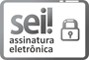 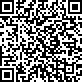 0003063-68.2019.8.01.0000	0615653v2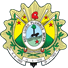 TERMO DE REFERÊNCIA: COMPRASFOR-DILOG-001-09 (v.01)ITEMDESCRIÇÃO DETALHADAUNIDADE DEMEDIDAQUANT.1SISTEMA	INTEGRADO	DE	GESTÃOADMINISTRATIVA, composto por:Sistema	de	Gestão	Governamental	Integrado	e Componentes da Solução GRP/WEB, contendo os módulos:Módulo Controle - Administração de Material e Almoxarifado;Módulo E-Governo (PORTAL TRANSPARÊNCIA LEI COMPLEMENTAR 131/09-EMAG);Módulo Controle de Materiais - Compras e Licitações;Módulo Controle de Materiais – Patrimonial e Frota;Sub-Módulo de Inventario Patrinomial Mobile (APP);Módulo Conta Pública Fácil (Gestão Orçamentaria, contábil e Financeira);Módulo Doc's e Lei (Gestão Eletrônico de Documentos e Certificados Digital);Sub-Módulo assinador Eletrônico (Módulo DOC's e Lei);Módulo BPM (Módulo de Gerenciamento de Processo de Negócios);Módulo Controle de Materias - Compras e Licitações;Sub-Módulo Elaboração de Relatório PLS;Rotina de Emissão de Certidões de Regularidade dos Fornecedores.;- Módulo Conta Pública Fácil (Gestão Orçamentária, contábil e Financeira);a. Sub-Módulo Validador de Notas Fiscais Eletrônicos;- Módulo de Gestão de Custos do Setor Público.Sistema Integrado GESTÃO DE RECURSOS HUMANOS (ADM/RH), contendo os módulos:Cadastro de Pessoal Único;Folha de Pagamento;Folha de Pagamento dos Estagiários;Medicina e Segurança do Trabalho;Gestão de Recursos Humanos;Administração de Pessoal;Perfil Profissiográfico Previdenciário;Controle do Ponto dos Servidores;E-Social;Portal do Servidor;Ponto eletrônico de Banco de Horas (atendimento Resolução 04/2018);Módulo de Integração com o TCE-ACRE. (SICAP), ACREPREVIDÊNCIA (SIPREV), CNJ (Resoluções 102/2009, 219/xx, 151/2012, 88/xxx, 207/2015);Módulo de auditoria da folha de pagamento;Módulo para realização de progressões automáticas.OBSERVAÇÃO:UND1Divisão da folha em 3 níveis (Administrativo, 1º grau e 2º grau);Divisão do banco de dados para folha de pagamento e recursos humanos de servidores e magistrados ou restrições de acesso;Opções para elaboração e confecção de relatórios pelo usuário da folha de pagamento e recursos humanos;Relatório para extração da evolução da folha de pagamento por período (mensal, trimestral, semestral e anual);Lançamentos por eventos em lote (como por exemplo: consignações em folha, férias, etc.).Criar mecanismo para avisar quando o servidor acumular dois períodos de férias, inclusive mostrando em um painel a relação dos servidores com prazos de férias a vencer.Sistema Integrado de Business Intelligence - BI:Módulo Painéis Financeiro (Despesa e Receita);Módulo Painéis (Compras, Licitações, Contratos e Consumo);Módulo Painéis RH (Folha).Serviço de Migração da Solução ERP para GRP/WEB:Serviço de Migração da Solução para versão GRP JAVA WEB (Financeiro e Controle de Materiais).2Serviços de Suporte Técnico (Manutenção Corretiva e Adaptativa), Assessoria Operacional (Evolutiva), Treinamento e Consultoria.Mês12Nível de PrioridadeTempoSituaçãoAlto3 horas úteisSistema totalmente parado.Médio8 horas úteisSistema parcialmente parado, algum serviço parou de funcionar.Baixo24 horas úteisDúvidas de usuário, ampliações devidas, reconfigurações que não impactam no funcionamento total da solução.MACRO ETAPAS DO PROJETOMACRO ETAPAS DO PROJETOMACRO ETAPAS DO PROJETOTAREFAMesesMesesTAREFA12Elaboração e entrega do cronograma detalhado do projeto Migração ERP- GRP e Implantação do Módulo ADM/RH (Folha e RH de Funcionários e Magistrados);Liberação dos requisitos de Infraestrutura pelo Tribunal de Justiça para o processo de MigraçãoLevantamento e análise dos processos do RH e Folha;Parametrizações, configuração e instalação do Ambiente com Alocação da Solução e Configuração do Banco de Dados;Levantamento do Sistema de Custos (definição dos objetos de custo);Desenvolvimento das Customizações do Módulo do RH e FolhaPreparação do Ambiente e homologação das versõesTeste dos Módulos da Solução (Web/GRP)Capacitação dos módulos de Patrimônio e Almoxarifado (Materiais/GRP)Capacitação do módulo Financeiro GRPCapacitação dos módulos de Compras, Licitações e Contratos (Materiais/GRP)Automatização e Parametrizações do Processos do RH e Folha de funcionários e magistrados;Capacitação no uso da ferramenta de Assinador Eletrônico de Documentos;Capacitação do Módulo de RH e Folha.Entrada em produção dos Módulos da Solução (WEB/GRP);Desligamento das transações na versão ERP (última quinzena do 5º Mês do projeto);Assessoria Operacional de Implantação dos módulos de Patrimônio, Almoxarifado e Frotas (Materiais/GRP)Assessoria Operacional de Implantação dos módulos de Compras, Licitações e Contratos (Materiais/GRP)Assessoria Operacional de Implantação do módulo Financeiro/GRP;Levantamento do Sistema de Custos 9definição dos objetos de custo);Capacitação dp módulo DOC's;Implantação do Módulo de RH e Folha;Inicio da realização da execução de folhas paralelas;Início do Pagamento da Folha de Magistrados e Funcionários pelo Módulo ADM/RH;Assessoria Operacional de Implantação dos módulos (Materiais/GRP);Assessoria Operacional de Implantação dos módulos do Financeiro/GRP;Assessoria Operacional de Implantação e ajustes dos Processos da Folha e RH;Assessoria Operacional de Implantação do módulo ADM/RH;Desenvolvimento de customizações do Módulo de Gestão de Custos;Assessoria Operacional de Implantação dos módulos (Materiais/GRP);Implantação do Módulo DOC´S.Desenvolvimento de customizações do Módulo de Gestão de Custos;Implantação do Módulo DOC´S;Capacitação do módulo de Gestão de Custos;Assessoria Operacional de Implantação do módulo DOC´S.Implantação do módulo de Gestão de Custos;Assessoria Operacional de Implantação do módulo de Gestão de Custos;Capacitação do módulo BI;Implantação do módulo BI;Assessoria Operacional de Implantação do módulo BI;Finalização do projeto.GRAUCORRESPONDÊNCIA115% sobre o valor da nota de empenho ou do contrato.230% sobre o valor da nota de empenho ou do contrato.30,5% ao dia sobre o valor do da Nota de Empenho ou do Contrato41,0% ao dia sobre o valor do da Nota de Empenho ou do Contrato52,0% ao dia sobre o valor do da Nota de Empenho ou do Contrato62,5% ao dia sobre o valor do da Nota de Empenho ou do Contrato73,0% ao dia sobre o valor do da Nota de EmpenhoDescriçãoGrauAtraso do início dos serviços de instalação do software, sem justificativa aceitável4Atraso do prazo de conclusão dos serviços de instalação do software, sem justificativa aceitável4Atraso do início dos serviços de customização, migração e integração inicial do software, sem justificativa aceitável3Atraso do prazo de conclusão dos serviços de customização, migração e integração inicial do software, sem justificativa aceitável3Atraso do prazo de reexecução de etapa de treinamento por falha da CONTRATADA, após a segunda reexecução da mesma etapa, sem justificativa aceitável4Atrasar o atendimento dos serviços de suporte técnico em até 3 (três) horas - Sistema totalmente parado1Atrasar o atendimento dos serviços de suporte técnico por mais de 3 (três) horas - Sistema totalmente parado2Atrasar os serviços de suporte técnico em até 3 (três) horas - Sistema parcialmente parado6Atrasar os serviços de suporte técnico por mais de 3 (três) horas - Sistema parcialmente parado7Atrasar os serviços de suporte técnico em até 24 (vinte e quatro) horas - sobre dúvidas de usuários, ampliações devidas, reconfigurações que não impactam no funcionamento total da solução.7Atrasar os serviços de assessoria operacional (evolutiva), salvo motivo de força maior ou caso fortuito.6Atrasar os serviços de treinamento, salvo motivo de força maior ou caso fortuito.4Atrasar os serviços de consultoria, salvo motivo de força maior ou caso fortuito.5Atrasar mais de 30 (trinta) dias corridos para o início da instalação do software ou para apresentação do registro da licença do software em nome da CONTRATANTE junto ao fabricante, salvo motivo de força maior ou caso fortuito.2